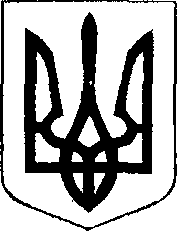                                                У К Р А Ї Н А            Жовківська міська рада  Жовківського району Львівської області	-а сесія VIІ-го демократичного скликання 				         РІШЕННЯВід                              2020р.    № _______	м. ЖовкваПро ініціювання створення асоціації органів місцевого самоврядування«Єврорегіон Розточчя-Україна».Розглянувши запрошення до співпраці Жовківської міської ради, керуючись статтею 26 Закону України «Про місцеве самоврядування в Україні», відповідно до Закону України «Про асоціації органів місцевого самоврядування», з метою об’єднання зусиль для більш ефективного виконання повноважень, узгодження дій щодо захисту прав та інтересів громад, сприяння соціально-економічному та культурному розвитку Розточчя, забезпечення нових перспектив розвитку прикордонних територій,  ______________ радаВИРІШИЛА:Ініціювати створення  асоціації органів місцевого самоврядування «Єврорегіон Розточчя-Україна»    » (далі-Асоціація). Делегувати ______________________________ для участі в установчих зборах  Асоціації.     3. Надати ____________ право:спільно вести переговори з уповноваженими представниками органів місцевого самоврядування з питань, пов’язаними зі створенням Асоціації;представляти інтереси_______ ради на установчих зборах Асоціації, брати участь в обговоренні і голосуванні з усіх питань порядку денного установчих зборів Асоціації, у тому числі з питань затвердження статуту Асоціації  та обирання виконавчого органу Асоціації;обирати та бути обраним до складу органів управління Асоціації;підписувати документи, пов’язані зі створенням та державною реєстрацією Асоціації;брати участь у вирішенні будь-яких інших питань, пов’язаних зі створенням Асоціації.Контроль за виконанням даного рішення покласти на комісію з питань регламенту, депутатської діяльності, законності, антикорупційної політики та свободи слова (  ______ ).  _______голова                                            _______________      _________голова                                       ______________________